Инструкция по применению сухой затирочной смеси «Camonica» для широких швов с пониженным водопоглощением, стойкой к истиранию, с увеличенным временем жизни. Смесь сухая затирочная CG2 WAE, ГОСТ Р 58271-2018.Область применения Затирочная смесь CAMONICA для широких швов (ЗШ) применяться при строительстве, реконструкции и ремонте зданий и сооружений. Затирка предназначена для заполнения швов при выполнении горизонтальной и вертикальной облицовки, с применением натурального или искусственного камня,  в том числе с неровными краями.  Для внутренних и наружных работ.Рекомендуемые основанияБетонные, цементно-песчаные, цементно-известковые, ГКЛ, ГВЛ, ЦСП.Условия выполнения работРаботы с затиркой следует выполнять при температуре основания и окружающей среды от +5°C до + 30°C. В течение 72 часов после выполнения облицовочных работ необходимо обеспечить указанную температуру и защиту от атмосферных осадков. При необходимости следует закрыть плёнкой, обеспечивая проветривание. Заполнение швов следует выполнять после полного схватывания и высыхания плиточного клея. При использовании облицовочного клея CAMONICA УС УСИЛЕННЫЙ, CAMONICA ТО ДЛЯ ТЯЖЁЛЫХ ОБЛИЦОВОК заполнение швов следует производить не раньше, чем через 24 часа. Следует учитывать рекомендации технических инструкции, и описания для вспомогательных материалов. Швы должны быть очищены от излишков клеевых растворов, выдавленных в швы в процессе облицовки не менее, чем на 2/3 глубины шва. Основания должны быть прочными, плотными, стабильными, ровными, очищенными от пыли, смазок, антиадгезионных средств, остатков краски, плесени, грибков, мха и пр., не иметь трещин и высолов и быть равномерно сухими по всей поверхности.Подготовка растворной смеси к работеСухую смесь затворяют чистой водой, пригодной для питья. Температура воды должна быть в пределах +15°C + 25°C. Количество воды для затворения 0,18-0,20 литра на 1 кг сухой смеси, или 4,5-5,0 литра на 25 кг. Сухую смесь засыпают в воду и перемешивают в течение З минут с помощью строительного инструмента (миксер для растворов, дрель с насадкой) с частотой оборотов, не превышающей 600 об/мин, до получения однородной массы. Затем нужно дать смеси отстояться 5-7 минут, после чего перемешать повторно. При повторном перемешивании можно откорректировать водой подвижность растворной смеси, НЕ ПРЕВЫШАЯ при этом указанные значения. Время использования готовой растворной смеси (жизнеспособность) - около 2 часов. Погодные условия (температура, ветер, влажность) могут изменить время жизнеспособности. Не допускается добавление воды в готовую растворную смесь. При повышении вязкости раствора в емкости (в пределах времени жизнеспособности) необходимо тщательно перемешать его без добавления воды.ВНИМАНИЕ! КОЛИЧЕСТВО ВОДЫ В СМЕСИ НЕ ДОЛЖНО ПРЕВЫШАТЬ:- О,18 - 0,20 литра на 1 кг. сухой смеси.ПРЕВЫШЕНИЕ УКАЗАННОГО КОЛИЧЕСТВА ВОДЫ - НЕДОПУСТИМО И ПРИВОДИТ К ПОЯВЛЕНИЮ ВЫСОЛОВ, СНИЖЕНИЮ ПРОЧНОСТИ ЗАТИРКИ, ИЗМЕНЕНИЮ ЦВЕТА И ДРУГИХ ПАРАМЕТРОВ!Выполнение работЗаполнение швов затирочной смесью выполняют с помощью эластичного шпателя, вдавливая раствор в швы, или с помощью специального пистолета для заполнения швов. Излишки смеси удаляют эластичным шпателем и по возможности используют вновь. К формированию (заглаживанию) швов приступают примерно через 30-60 минут (в зависимости от температуры и влажности окружающего воздуха) после заполнения, когда состав начинает затвердевать, но ещё находиться в пластичном состоянии. Формирование швов выполняется при помощи кельмы (расшивки). Ширина кельмы (расшивки) подбирается в зависимости от ширины шва. Запрещается производить формирование шва инструментом склонным к коррозии и окислению. После формирования шва с поверхностей облицовки, прилегающих к швам, удаляют остатки затирочного раствора с помощью мягкой, влажной (но не мокрой) губки. При этом губку необходимо чаще споласкивать и отжимать, во избежание чрезмерного увлажнения швов. После полного схватывания затирки необходимо удалить цементный налёт сухой мягкой тряпкой с поверхности облицовки.Представленные в описании технические характеристики и рекомендации по технологии проведения работ верны для температуры окружающей среды (20±2)°С и относительной влажности воздуха (60±10)%. В иных условиях показатели качества материала могут отличаться от указанных. Все характеристики указаны для образцов материала, выдержанных в течение 28 суток. На изменение цвета затирки в шве могут повлиять поступление влаги из основания, различная впитывающая способность облицовочных материалов, неравномерное высыхание шва. Вследствие использования природных минеральных материалов допускается незначительное расхождение по цвету различных партий в течении года в зависимости от даты производства. Заполнение швов на одной затираемой поверхности рекомендуется проводить с применением затирочной смеси одной и той же производственной партии. Не добавлять в раствор цемент, известь, гипс, пигменты, противоморозные добавки и другие компоненты не предусмотренные данным техническим описанием. Качество материала гарантируется при соблюдении технического описания по технологии применения и требований СНип и СП. Техническое описание не заменяет профессиональной подготовки исполнителя работ. Расход сухой смесиРасход сухой смеси зависит от размера плитки, ширины и глубины шва и составляет от 1,5 до 8,0 кг/м², без учета технологических потерь.Требования по безопасности при выполнении работСухая смесь содержит цемент. При производстве работ необходимо соблюдать меры безопасности - работать в перчатках. Необходимо избегать попадания смеси на кожу и в глаза. В случае попадания смеси в глаза, необходимо промыть глаза чистой водой. Необходимо не допускать детей контактировать с затирочной смесью. Затирка соответствует действующим на территории Российской Федерации гигиеническим нормам.Хранение и транспортировкаПеревозку осуществлять в крытых транспортных средствах в заводской упаковке с соблюдением правил транспортировки грузов. Срок хранения 12 месяцев от даты изготовления в герметичной упаковке изготовителя.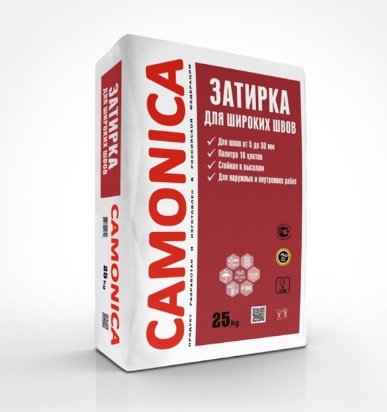 